GAZİANTEP ÜNİVERSİTESİ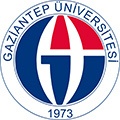 ÖĞRENCİ BEYANNAMESİBir değişim öğrencisi olarak aşağıdakileri bekleme hakkına sahipsiniz:Kendi kurumunuz ile misafir olduğunuz yükseköğretim kurumu arasında bir Farabi Değişim Programı Protokolünün olması;Gönderen ve misafir olunan kurumların sizinle, alınacak kredileri de içeren, değişim süresince gerçekleştirdiğiniz faaliyetlerinizin ayrıntılarını belirten bir Öğrenim Protokolü imzalaması;Değişim süresince, gideceğiniz yükseköğretim kurumunun o kurumdaki öğrencilerden istenenler dışında herhangi bir ücret talep etmemesi;Öğrenim Protokolü’ne uygun olarak değişim esnasında tatmin edici biçimde tamamlanan faaliyetler ile ilgili olarak kendi yükseköğretim kurumunuz tarafından tam akademik tanınma sağlanması;Değişimi kabul eden üniversitedeki faaliyetlerinizin sonunda verilecek olan, yapılan öğrenimi kapsayan ve gidilen kurum tarafından imzalanan başarılan dersler, kredileri ve notlarınızı belirten bir not çizelgesi verilmesi;Gideceğiniz kurum tarafından kendi öğrencileriyle aynı muameleye tabi tutulma ve hizmet bekleme;Kendi kurumunuzdan aldığınız burslar, hibeler veya kredilerin, değişim süresince devam ettirilmesi.Değişim öğrencisi olarak sizden aşağıdakileri yapmanız beklenmektedir:Farabi Değişim Programı genel kuralları yanında kendi kurumunuz ile imzaladığınız Yükümlülük Anlaşması’nın kurallarına ve yükümlülüklerine uymak; Öğrenim Protokolü’ndeki herhangi bir değişikliğin, hem kendi kurumunuzla, hem de değişimi kabul eden kurum ile derhal yazılı olarak kararlaştırılmasını temin etmek;Öğrenim süresinin tamamından (ilgili sınavlardan veya diğer değerlendirmelerden geçmek dahil) gideceğiniz kurumda kararlaştırıldığı şekilde başarılı olmak ve o kurumun kurallarına ve yönetmeliklerine uymak. Değişim süresi sonunda geri döndüğünüzde, değişim süresi boyunca yaptıklarınıza ilişkin bir rapor yazarak geri bildirimde bulunmanız.Eğer bir problemle karşılaşırsanız:Problemi açık şekilde tespit etmeli, hak ve yükümlülüklerinizi teyit etmelisiniz. Değişim ile ilgili herhangi bir problemle karşılaştığınızda öncelikle Bölüm Koordinatörünüz ile iletişim kurmalısınız.    OKUDUM
………………..